ÖZET GİRİŞSTRATEJİK PLANLAMA SÜRECİ	Okulumuzun Stratejik Planına (2014-2019) Okul Gelişim Yönetim Ekibi(OGYE) tarafından, Okulumuzun toplantı salonunda, çalışma ve yol haritası belirlendikten taslak oluşturularak başlanmıştır. 	Stratejik Planlama Çalışmaları kapsamında Okulumuzda OGYE üyeleri içerisinden “Stratejik Planlama Çalışma Ekibi” kurulmuştur. Önceden hazırlanan anket formlarında yer alan sorular katılımcılara yöneltilmiş ve elde edilen veriler birleştirilerek paydaş görüşleri oluşturulmuştur. Bu bilgilendirme ve değerlendirme toplantılarında yapılan anketler ve hedef kitleye yöneltilen sorularla mevcut durum ile ilgili veriler toplanmıştır. 	Stratejilerin Belirlenmesi; 	Stratejik planlama ekibi tarafından, tüm iç ve dış paydaşların görüş ve önerileri bilimsel yöntemlerle analiz edilerek planlı bir çalışmayla stratejik plan hazırlanmıştır. 	Bu çalışmalarda izlenen adımlar; 	1.Okulun var oluş nedeni (misyon), ulaşmak istenilen nokta (vizyon) belirlenip okulumuzun tüm paydaşlarının görüşleri ve önerileri alındıktan da vizyona ulaşmak için gerekli olan stratejik amaçlar belirlendi. Stratejik amaçlar; Okul içinde ve faaliyetlerimiz kapsamında iyileştirilmesi, korunması veya önlem alınması gereken alanlarla ilgili olan stratejik amaçlar, Okul içinde ve faaliyetler kapsamında yapılması düşünülen yenilikler ve atılımlarla ilgili olan stratejik amaçlar, Yasalar kapsamında yapmak zorunda olduğumuz faaliyetlere ilişkin stratejik amaçlar olarak da ele alındı.	2. Stratejik amaçların gerçekleştirilebilmesi için hedefler konuldu. Hedefler stratejik amaçla ilgili olarak belirlendi. Hedeflerin spesifik, ölçülebilir, ulaşılabilir, gerçekçi, zaman bağlı, sonuca odaklı, açık ve anlaşılabilir olmasına özen gösterildi. 	3. Hedeflere uygun belli bir amaca ve hedefe yönelen, başlı başına bir bütünlük oluşturan, yönetilebilir, maliyetlendirilebilir faaliyetler belirlendi. Her bir faaliyet yazılırken; bu faaliyet “amacımıza ulaştırır mı” sorgulaması yapıldı. 	4. Faaliyetlerin gerçekleştirilebilmesi için sorumlu ekipler ve zaman belirtildi. 	5. Faaliyetlerin başarısını ölçmek için performans göstergeleri tanımlandı. 	6. Strateji, alt hedefler ve faaliyet/projeler belirlenirken yasalar kapsamında yapmak zorunda olunan faaliyetler, paydaşların önerileri, çalışanların önerileri, önümüzdeki dönemde beklenen değişiklikler ve GZFT (SWOT) çalışması göz önünde bulunduruldu. 	7. GZFT çalışmasında ortaya çıkan zayıf yanlar iyileştirilmeye, tehditler bertaraf edilmeye; güçlü yanlar ve fırsatlar değerlendirilerek kurumun faaliyetlerinde fark yaratılmaya çalışıldı; önümüzdeki dönemlerde beklenen değişikliklere göre de önlemler alınmasına özen gösterildi. 	8. Strateji, Hedef ve Faaliyetler kesinleştikten sonra her bir faaliyet maliyetlendirilmesi yapıldı. 	9. Maliyeti hesaplanan her bir faaliyetler için kullanılacak kaynaklar belirtildi. Maliyeti ve kaynağı hesaplanan her bir faaliyet/projenin toplamları hesaplanarak bütçeler ortaya çıkartıldı. 	Yukarıdaki çalışmalar gerçekleştirildikten sonra Abdülhamit İncioğlu İlköğretim Okulu’nun 2014-2019 dönemi stratejik planına son halin verilmiştir.1.2.  STRATEJİK PLAN ÇALIŞMA ve KOORDİNASYON EKİBİ1.3.  OKUL GELİŞİM YÖNETİM EKİBİ1.4.  ÇALIŞMA TAKVİMİTablo 1: Çalışma Takvimi1.5.  PLANIN AMACI1.5.  PLANIN KAPSAMI1.7.  PLANIN DAYANAĞI (STRATEJİK PLAN REFERANS KAYNAKLARI)MEVCUT DURUM ANALİZİ2.1.  OKULUN TARİHÇESİ ve YAPISI	Okulumuz, Abdülhamit İNCİOĞLU tarafından 1960 yılında milli eğitime bağışlanan arsa üzerine yapılmış olup 1990 yılında eğitim öğretim faaliyetlerine başlamıştır. 	Kurulduğu tarihten itibaren ilköğretim okulu olarak eğitim öğretim yapmıştır. 	Derslik sayısının az olması nedeni ile sık sık ikili ve normal eğitim şekli arasında gidip gelmesine rağmen özellikle sportif alanda ciddi başarılar elde edilmiştir. Atletizm, kros, voleybol ve satranç dallarında alınan kupalar şeref panosunu doldurmaktadır. 	En son 2006 yılında genel onarım gören okulumuz binasına bilgisayar sınıfı kuruldu. 	2010 yılında da emniyet müdürlüğünün SODES projesi kapsamında modern bir kütüphaneye kavuşan okulumuzun derslik sıkıntısı devam etmektedir.2.2.  OKULUN ADRESİ / İLETİŞİM2.3.  KURULUŞUN PERSONEL YAPISI2.4.  MEVCUT ÖRGÜT YAPISI2.5.  ÖĞRENCİ DURUMU2.6.  ÖDÜL DURUMU2.7.  ÖĞRENCİ BAŞARI İSTATİSTİKLERİ2.8.  DOĞRUDAN GEÇEN ÖĞRENCİ SAYILARI2.9.  OKULUN FİZİKİ İMKANLARI2.10.  MALİ DURUM2.11.  TEKNOLOJİK ALT YAPIKURUMUN TEKNOLOJİK ALT YAPISI	KURUMUN MALİ KAYNAKLARI 	Okulumuzun mali kaynakları genel bütçe, okul aile birliği tarafından sağlanmaktadır.SOSYAL ve KÜLTÜREL ETKİNLİKLER	Okulumuzda 8 adet sosyal kulüp kurulmuştur. Bu kulüplere seçilen öğrencilerimiz ki haftada bir kulüp olarak toplanarak faaliyetlerini gerçekleştirmektedirler. Anılacak ve kutlanacak günlerle ilgili olarak kulüpler de üzerlerine düşen görevleri yerine getirmektedirler. İl Emniyet Müdürlüğünce Trafik ve İlkyardım Haftasında “Karayolu Trafik Güvenliği konulu bir konferans öğrencilerimize sunulmuştur. 	Okul kütüphanesinden en çok kitap okuyan öğrencimize okul imkânlarıyla ödül verilmiştir 	Gönül köprüsü kapsamında yurdun çeşitli bölgelerini öğrencilerimizden bazıları gezme fırsatı bulmuşlardır. 	Comenius projesi kapsamında 20 öğrenci ve 4 öğretmenimiz 2010 yılı mayıs ayında İsveç’e ziyarette bulunarak on iki gün kalma imkanı bulmuşlardır. 	Anılacak ve kutlanacak günlerle ilgili program dışında, Nevruz ve Kutlu Doğum Haftası başta olmak üzere Milli Eğitim Müdürlüğünce okulumuza gönderilen yazılar doğrultusunda öğrencilerimize bilgiler verilmiştir. Atatürk Haftası, Cumhuriyet ve 19 Mayıs Atatürk’ü Anma ve Gençlik ve Spor Bayramlarında Atatürk ve ilkeleri ile inkılâpları hakkında yönetici ve ders öğretmenlerince öğrencilerimize düzenli olarak bilgiler verilmiştir. 	Okulumuzda voleybol ve satranç turnuvaları düzenlenmekte olup voleybolda 5. 6. 7. 8. sınıflar, satrançta ise bütün sınıflar düzeyinde katılımlar sağlanmıştır. 	Okulumuzda öğrencilerimize yönelik sınav kaygısı, ergenlik, ders çalışma teknikleri, orta öğretime geçiş sistemi konularında seminerler verilmiştir.SPORTİF FAALİYETLER	Okulumuz sportif faaliyetler alanında çok fazla ilerleme kaydedilememiştir. Okulun spor tesislerinin olmayışı ve imkânlardan yoksun oluşu bunun en büyük sebebidir. Okulumuzun bulunduğu ortam ve çevrenin koşulları itibariyle sportif faaliyetlerinin artırılması ve öğrencilerimizin bu tarz etkinliklere kanalize edilmesi hayati derecede önem taşımaktadır.YAPILAN YARIŞMALAR ve ALINAN DERECELERPROJELEROkulumuz uluslar arası projede; 	Comenius projesi “ Anadil Yaşantısı “ AB Ulusal Ajans tarafından desteklenmeye değer bulunmuştur. Okulumuz bu proje ile 2010 yılı içerisinde 20 öğrenci ve 4 öğretmeni ile İsveç’e gitmiştir5.1.  PAYDAŞ ANALİZİ5.2.  İÇ PAYDAŞLAR5.3.  DIŞ PAYDAŞLARÇEVRE ANALİZİ ETKİ DEĞERLENDİRMESİMİSYON ve VİZYONUMUZMİSYONUMUZb)   VİZYONUMUZİLKELERİMİZ ve DEĞERLERİMİZBaşkasının izinden gidenler iz bırakamazlar. Eğitim ailede başlar ve yaşam boyu sürer. Aile eğitim öğretimin ayrılmaz parçasıdır. Eğitime ne kadar erken yaşta başlanırsa o kadar büyük başarı elde edilir. Çocuklar en iyi yaparak-yaşayarak öğrenirler Bilim ve teknolojide sınır yoktur. Çocuk en çok yaşıtlarından öğrenir. Her çocuk ayrı bir bireydir.Anne veya babasının kopyası değildir. Temel eğitim bilgiye ulaşma yollarının öğrenildiği ortamdır. Tüm paydaşlarımıza önyargısız yaklaşırız. Temel eğitim dönemi çocuğun yaratıcılığının sınırsız olduğu bir dönemdir. KURUMSAL DEĞERLERİMİZOkul çalışanları olarak; 1. Görevlerimizi yerine getirirken objektiflik ilkesini uygularız, 2. Tüm ilişkilerde insana saygı esasını uygular; çalışan ve hizmet alanların beklenti duygu ve düşüncelerine değer veririz, 3. Kurumsal ve bireysel gelişmenin “Sürekli Eğitim ve İyileştirme” anlayışının uygulanması sonucu gerçekleşeceğine inanırız ve bu doğrultuda eğitim ve iyileştirme sonuçlarını en etkin şekilde değerlendiririz, 4. Çalışmalarda etkililik ve verimliliğin ekip çalışmalarıyla sağlanacağı anlayışı kabullenilerek ekip çalışmalarına gereken önemi veririz, 5. Kurumsal ve bireysel gelişmelerin bilimsel verilerin uygulama hayatına geçirilmesiyle sağlanacağına inanırız, 6. Kurumda çalışmaların bilimsel veriler doğrultusunda ve mevzuatına uygun olarak gerçekleştirildiğinde başarı sağlanacağına inanırız, 7. Görev dağılımı ve hizmet sunumunda adil oluruz ve çalışanın kurum katkısını tanıyıp takdir ederiz. 8. Eğitime yapılan yatırımı kutsal sayar, her türlü desteği veririz.GZVT (SWOT) ANALİZİKAYNAK TABLOSUİZLEME ve DEĞERLENDİRMEİMZA SİRKÜLERİ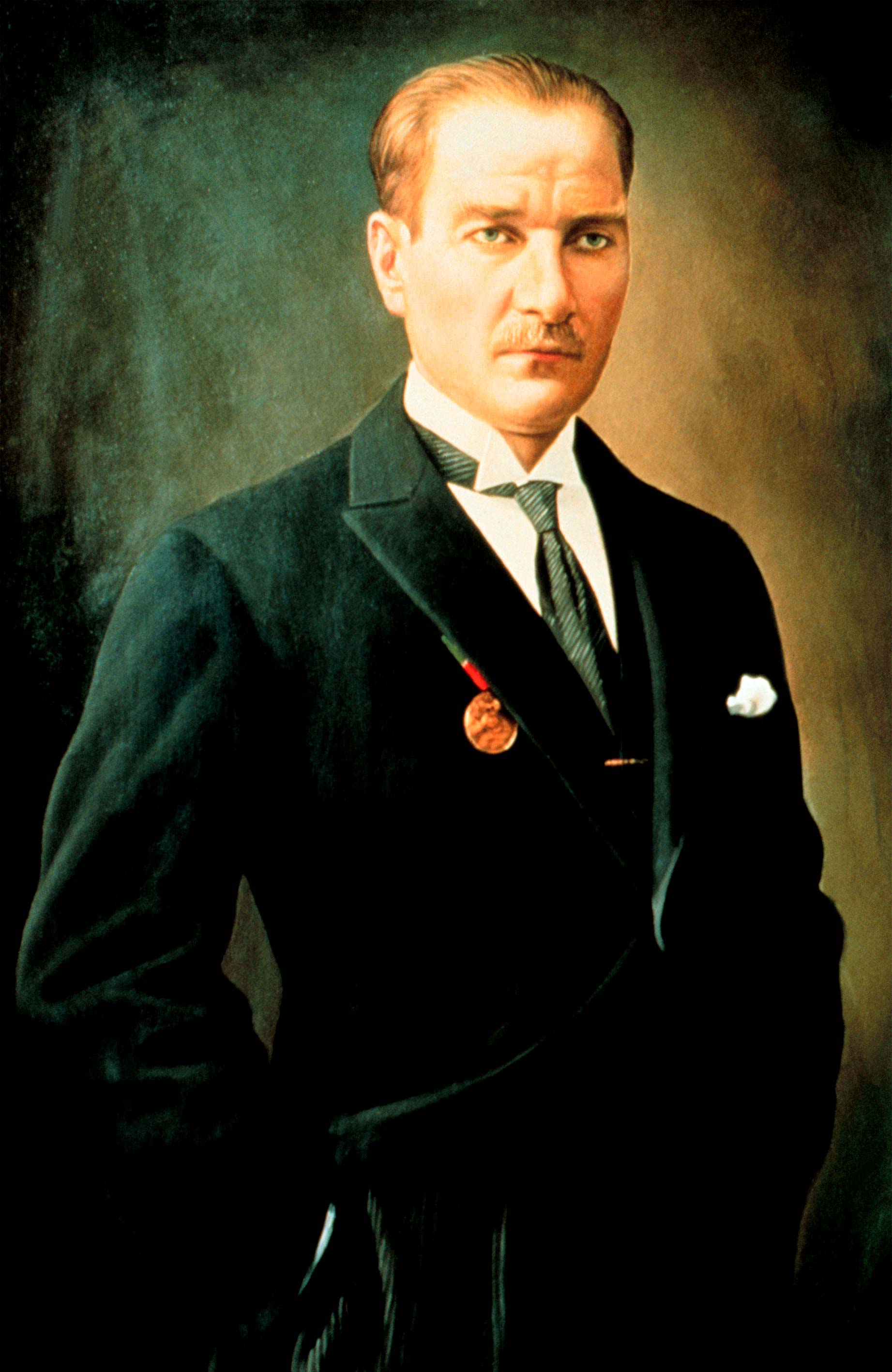 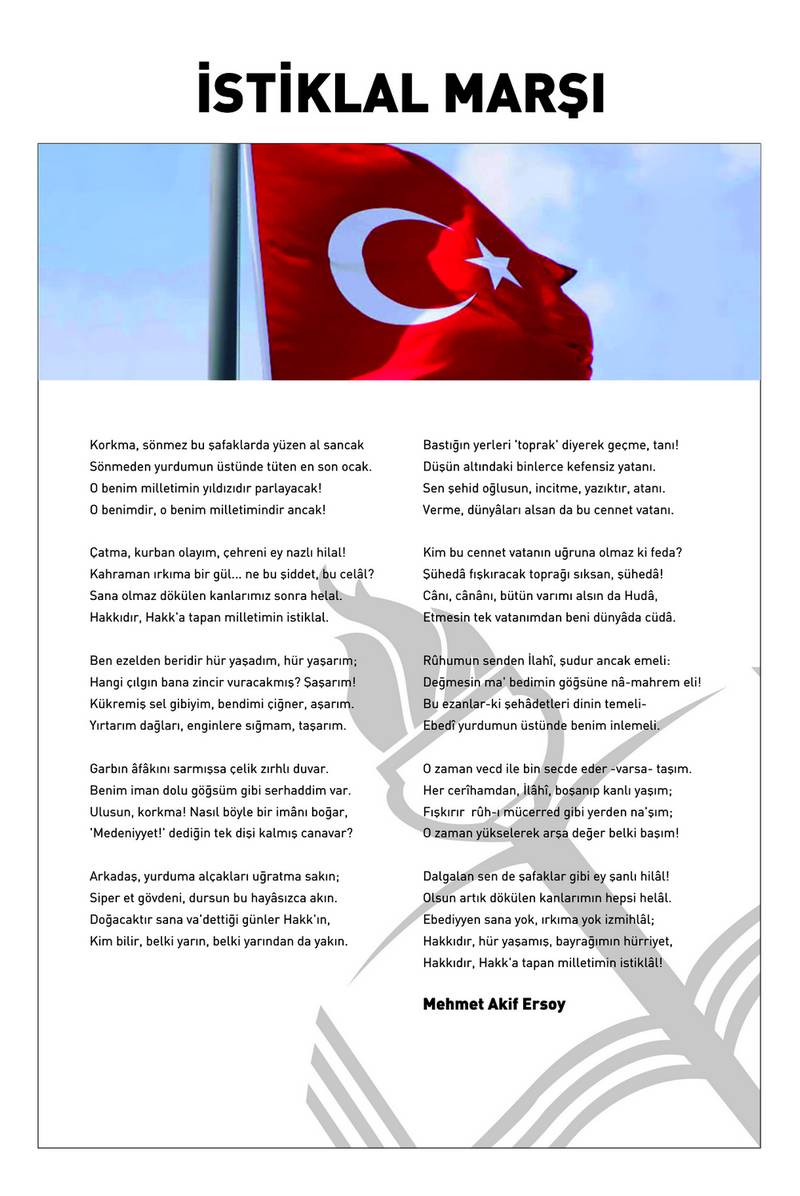 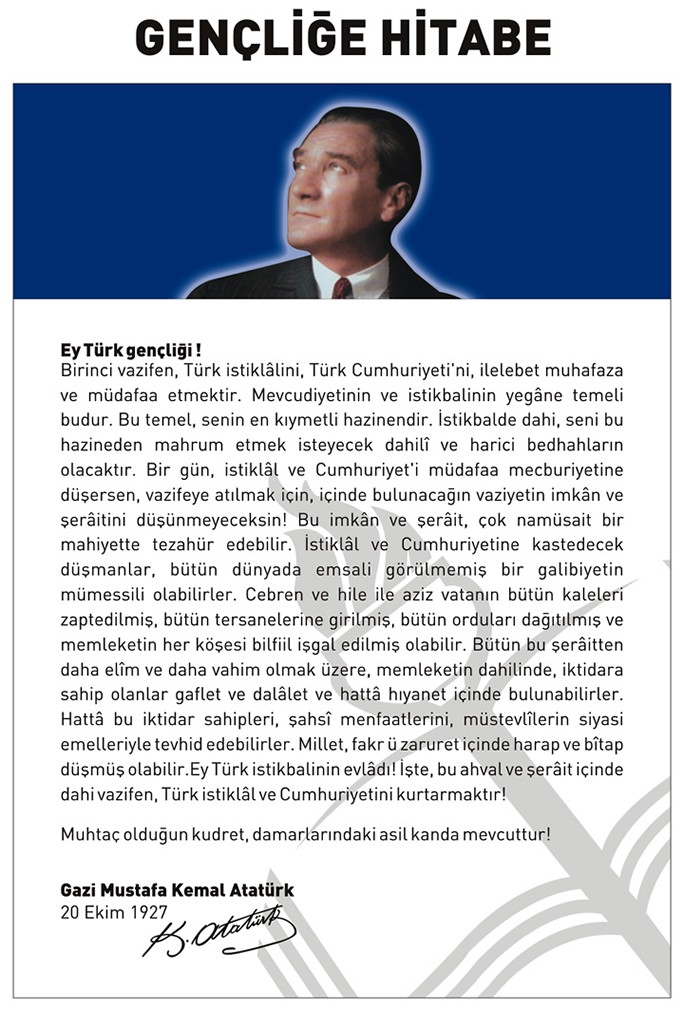 ÖNSÖZ                   Geçmişten günümüze gelirken var olan yaratıcılığın getirdiği teknolojik ve sosyal anlamda gelişmişliğin ulaştığı hız, artık kaçınılmazları da önümüze sererek kendini göstermektedir. Güçlü ekonomik ve sosyal yapı, güçlü bir ülke olmanın ve tüm değişikliklerde dimdik ayakta durabilmenin Kaçınılmazlığı da oldukça büyük önem taşımaktadır. Gelişen ve sürekliliği izlenebilen bilgi ve planlama temellerine dayanan güçlü bir yaşam Standardı ve ekonomik yapı; stratejik amaçlar, hedefler planlanmış zaman diliminde gerçekleşecek uygulama faaliyetleri ile Stratejik Plan oluşabilmektedir.                   Okulumuz stratejik planını ilk olarak 2000 yılında belirlemiştir. Okulumuz daha iyi bir eğitim seviyesine ulaşmak düşüncesiyle sürekli yenilenmeyi ve kalite kültürünü kendine ilke edinmeyi amaçlamaktadır.                    Büyük önder M. Kemal ATATÜRK’ü örnek alan bizler; çağa uyum sağlamış, çağı yönlendiren gençler yetiştirmek için kurulan okulumuz, geleceğimiz teminatı olan öğrencilerimizi daha iyi imkanlarla yetiştirip düşünce ufku ve yenilikçi ruhu açık Türkiye Cumhuriyetinin çıtasını daha yükseklere taşıyan bireyler olması için öğretmenleri ve idarecileriyle özverili bir şekilde tüm azmimizle çalışmaktayız.                    Okul olarak amacımız yalnızca okulda mezun olmuş bireyler yetiştirmek değil, girdikleri her türlü ortamda çevresindekilere ışık tutan, hayata hazır, hayatı aydınlatan bizleri daha ileriye götürecek bireyler yetiştirmektir. İdare ve Öğretmen kadrosuyla bizler çağa ayak uydurmuş, yeniliklere açık, Türkiye Cumhuriyetini daha da yükseltecek gençler yetiştirmeyi ilke edinmiş bulunmaktayız.                   Yönetim olarak öncelikli hedeflerimizden biri, öğrencilerimize akademik ve sosyal alanda kendilerini geliştirebilecekleri bir eğitim ortamı sağlamak. Okulumuzun hedefleri doğrultusunda tam donanımlı bireyler olarak yetişecekleri eğitimlerinde yanlarında olmaktan mutluluk duyuyoruz. En büyük dileğimiz, öğrencilerimizin okullarında edindikleri deneyimlerin yaşamlarında hayat bulması.                   Stratejik Plan’da belirlenen hedeflerimizi ne ölçüde gerçekleştirdiğimiz plan dönemi içersinde her yıl sonunda gözden geçirilecek ve gereken revizyonlar yapılacaktır.                   Abdülhamit  İncioğlu İlkokulu Stratejik Plan (2024-2028)’da belirtilen amaç ve hedeflere ulaşmamızın Okulumuzun gelişme ve kuramsallaşma süreçlerine önemli katkılar sağlayacağına inanmaktayız.                  Planın hazırlanmasında emeği geçen Strateji Yönetim Ekibi’ne ve uygulamasında olan öğretmen ,öğrenci ve velilerimize teşekkür ederim.	               Mehmet ÖNCÜ                                                                                                                                      Okul MüdürüSTRATEJİK PLAN ÇALIŞMA ve KOORDİNASYON EKİBİSTRATEJİK PLAN ÇALIŞMA ve KOORDİNASYON EKİBİSTRATEJİK PLAN ÇALIŞMA ve KOORDİNASYON EKİBİSIRAADI SOYADIGÖREVİ1HARUN SELÇUKMÜDÜR YARDIMCISI2HÜSEYİN ÜREKÖĞRETMEN3Şiar KARATAŞÖĞRETMEN4MAHMUT KOYUNCUÖĞRETMENOKUL GELİŞİM YÖNETİM EKİBİOKUL GELİŞİM YÖNETİM EKİBİOKUL GELİŞİM YÖNETİM EKİBİSIRAADI SOYADIGÖREVİ1Mehmet ÖNCÜOKUL MÜDÜRÜ2Harun SELÇUKMÜDÜR YARDIMCISI3Ahmet BODURMÜDÜR YARDIMCISI45Kenan KURTÖĞRETMEN6Burcu Aslı YALÇINÖĞRETMEN7Sultan ÇETİNÖĞRETMEN8Ramazan KIZILÖĞRETMEN9ÖĞRETMEN10ÖĞRETMEN11ÖĞRETMEN12ÖĞRETMEN13Mehmet ÇELİKOKUL AİLE BİRLİĞİ BAŞKANI14MUHTAR15İbrahim DİNÇDESTEK PERSONELİ16Necat AŞLAMACIERVELİ17VELİ18Nida ÇELİKÖĞRENCİ19ÖĞRENCİNoFaaliyet20242024202420242024202420242024202420242024NoFaaliyetŞub. 24Mart. 24Nis. 24May. 24Haz. 24Tem. 24Ağu. 24Eyl. 24Eki. 24Kas. 24Ara. 24XXXXXXXXXXXXXXXX                                                              AMAÇ                                                             KAPSAMDAYANAKDAYANAKSıra NoReferans Kaynağının Adı123456789OKULUN İLETİŞİM BİLGİLERİOKULUN İLETİŞİM BİLGİLERİADRESİKotek Mahallesi Abdülhamit İncioğlu İlkokulu-OrtaokuluTEL. FAX NO0 482 212 32 69E-MAİL754070@meb.k12.trWEB ADRESİabdulhamitincioglu.meb.k12.trabdulhamitinciogluortaokulu.meb.k12.tr2023 YÖNETİCİ ve ÖĞRETMEN DURUMU2023 YÖNETİCİ ve ÖĞRETMEN DURUMU2023 YÖNETİCİ ve ÖĞRETMEN DURUMU2023 YÖNETİCİ ve ÖĞRETMEN DURUMU2023 YÖNETİCİ ve ÖĞRETMEN DURUMU2023 YÖNETİCİ ve ÖĞRETMEN DURUMU2023 YÖNETİCİ ve ÖĞRETMEN DURUMU2023 YÖNETİCİ ve ÖĞRETMEN DURUMUSıra NoGÖREVİEKTLİSANSY.LİSANSUZMAN1MÜDÜR111--2MÜDÜR YARDIMCISI22--23MATEMATİK11-114İNGİLİZCE111--5TÜRKÇE1-1-116FEN ve TEKNOLOJİ1-11--7BEDEN EĞİTİMİ1-11--8DİN KÜL. ve AHL. BİLGİSİ-111--9SOSYAL BİLGİLER-----10REHBER ÖĞRETMEN------12TEKNOLOJİ ve TASARIM------13GÖRSEL SANATLAR1-1--114BİLİŞİM TEKNOLOJİLERİ------15MÜZİK------16OKUL ÖNCESİ222117SINIF ÖĞRETMENİ2466TOPLAM119201227DİĞER PERSONEL DURUMUDİĞER PERSONEL DURUMUDİĞER PERSONEL DURUMUDİĞER PERSONEL DURUMUDİĞER PERSONEL DURUMUSıra NoGÖREVİEKTOPLAM1HİZMETLİ332ÜCRETLİ İŞÇİ  (İŞ KUR)---TOPLAM33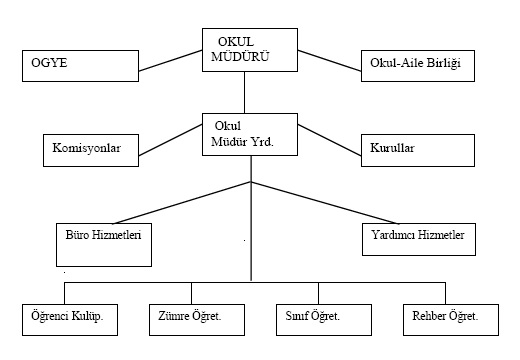 SON DÖRT YILIN ÖĞRENCİ SAYILARISON DÖRT YILIN ÖĞRENCİ SAYILARISON DÖRT YILIN ÖĞRENCİ SAYILARISON DÖRT YILIN ÖĞRENCİ SAYILARISON DÖRT YILIN ÖĞRENCİ SAYILARISON DÖRT YILIN ÖĞRENCİ SAYILARISON DÖRT YILIN ÖĞRENCİ SAYILARISON DÖRT YILIN ÖĞRENCİ SAYILARISON DÖRT YILIN ÖĞRENCİ SAYILARISON DÖRT YILIN ÖĞRENCİ SAYILARISON DÖRT YILIN ÖĞRENCİ SAYILARISON DÖRT YILIN ÖĞRENCİ SAYILARISON DÖRT YILIN ÖĞRENCİ SAYILARI2020 - 20212020 - 20212020 - 20212021 - 20222021 - 20222021 - 20222022 - 20232022 - 20232022 - 20232023 - 20242023 - 20242023 - 2024TOPLAMTOPLAMTOPLAMTOPLAMTOPLAMTOPLAMTOPLAMTOPLAMTOPLAMTOPLAMTOPLAMTOPLAMİLKOKUL239258332165ORTAOKUL196196186121TOPLAM435454418286SON SEKİZ YILIN ÖĞRENCİ SAYILARISON SEKİZ YILIN ÖĞRENCİ SAYILARISON SEKİZ YILIN ÖĞRENCİ SAYILARISON SEKİZ YILIN ÖĞRENCİ SAYILARISON SEKİZ YILIN ÖĞRENCİ SAYILARISON SEKİZ YILIN ÖĞRENCİ SAYILARISON SEKİZ YILIN ÖĞRENCİ SAYILARISON SEKİZ YILIN ÖĞRENCİ SAYILARISON SEKİZ YILIN ÖĞRENCİ SAYILARISON SEKİZ YILIN ÖĞRENCİ SAYILARISON SEKİZ YILIN ÖĞRENCİ SAYILARISON SEKİZ YILIN ÖĞRENCİ SAYILARISON SEKİZ YILIN ÖĞRENCİ SAYILARI2015 - 20162015 - 20162015 - 20162016 - 20172016 - 20172016 - 20172017 - 20182017 - 20182017 - 20182018 - 20192018 - 20192018 - 2019TOPLAMTOPLAMTOPLAMTOPLAMTOPLAMTOPLAMTOPLAMTOPLAMTOPLAMTOPLAMTOPLAMTOPLAMİLKOKUL334324343338ORTAOKUL282315254247TOPLAM6166395975852019 - 20202019 - 20202019 - 20202020 - 20212020 - 20212020 - 20212021 - 20222021 - 20222021 - 20222022- 20232022- 20232022- 2023TOPLAMTOPLAMTOPLAMTOPLAMTOPLAMTOPLAMTOPLAMTOPLAMTOPLAMTOPLAMTOPLAMTOPLAMİLKOKUL239258332165ORTAOKUL196196186121TOPLAM435454418286ÖDÜL ALAN ÖĞRENCİ SAYILARIÖDÜL ALAN ÖĞRENCİ SAYILARIÖDÜL ALAN ÖĞRENCİ SAYILARIÖDÜL ALAN ÖĞRENCİ SAYILARIYILLARTAKDİRTEŞEKKÜRONUR BELGESİ2020-202161123132021-2022501152022-20233987SINIF TEKRARI YAPAN ÖĞRENCİ SAYILARISINIF TEKRARI YAPAN ÖĞRENCİ SAYILARISINIF TEKRARI YAPAN ÖĞRENCİ SAYILARIYILLARÖĞRENCİ SAYISISINIF TEKRARI YAPAN ÖĞRENCİ SAYILARI2020-2021435-2021-202245412022-20232565DOĞRUDAN GEÇEN ÖĞRENCİ SAYILARIDOĞRUDAN GEÇEN ÖĞRENCİ SAYILARIDOĞRUDAN GEÇEN ÖĞRENCİ SAYILARIYILLARÖĞRENCİ SAYISIDOĞRUDAN GEÇEN ÖĞRENCİ SAYILARI2020-20214354142021-20224544532022-2023256251FİZİKİ İMKANLARFİZİKİ İMKANLARFİZİKİ İMKANLARSIRA NOFİZİKİ İMKANIN ADISAYISI1DERSLİK142FEN LABORATUVARI-3BİLGİSAYAR SINIFI-4KÜTÜPHANE15MÜDÜR ODASI16MÜDÜR YARDIMCISI ODASI17ÖĞRETMENLER ODASI18ÇOK AMAÇLI SALON-YERLEŞİMYERLEŞİMYERLEŞİMTOPLAM ALANBİNALARIN ALANIBAHÇE ALANI17533331420OKULUN SON ÜÇ YILLIK MALİ DURUMUOKULUN SON ÜÇ YILLIK MALİ DURUMUOKULUN SON ÜÇ YILLIK MALİ DURUMUOKULUN SON ÜÇ YILLIK MALİ DURUMUOKUL AİLE BİRLİĞİ HESABIOKUL AİLE BİRLİĞİ HESABIOKUL AİLE BİRLİĞİ HESABIOKUL AİLE BİRLİĞİ HESABIGELİRLERTUTAR (TL)GİDERLERTUTAR (TL)2020 GELİRLERİ02020 GİDERLERİ02021 GELİRLERİ1752021 GİDERLERİ02022 GELİRLERİ10002022 GİDERLERİ02023 GELİRLERİ5002023 GİDERLERİ02014 YILI İTİBARİYLE TEKNOLOJİK ALTYAPIAMAÇ DAHA İYİ TEKNOLOJİKURUMUN TEKNOLOJİK ALTYAPISIKURUMUN TEKNOLOJİK ALTYAPISIBİLGİSAYAR5PROJEKSİYON1FAKS0TARAYICI0FOTOKOPİ MAKİNESİ3SPOR DALLARIALINAN DERECEİL İÇİNDEULUSALFUTBOLÜÇÜNCÜLÜKİLDEVOLEYBOLDÖRDÜNCÜLÜKİLDEATLETİZMBİRİNCİLİKİLDESATRANÇBİRİNCİLİK,ÜÇÜNCÜLÜKİLDEBİLGİ YARIŞMASI 2022BİRİNCİLİKBÖLGEDEİÇ PAYDAŞLAR 1. Milli Eğitim Müdürlüğü: Milli Eğitim Bakanlığının ürettiği politikaları uygulayan ve okulun bağlı olduğu mercidir. 2. Öğretmenler: Hizmeti veren personellerdir. 3. Öğrenciler: Hizmetin sunulduğu paydaşlardır. 4 Veliler: Okullara maddi ve manevi destek sağlayabilme kapasitesi bulunur. Aynı zamanda uyumlu işbirliği içinde olunması gereken kesimdir. 5. Okul Aile Birliği: Okulun tedarikçisi konumunda olup, okulun lojistik yönden destekçisi ve işleticisi görevi vardır. 8. Memurlar: Görevli personeldir. 9. Destek Personeli: Görevli personeldir. DIŞ PAYDAŞLAR 1. Yerel Yönetimler: Eğitim hizmetin lojistik destekçileri olmaları beklenir. 2. Medya: Eğitimin niteliğinin arttırılmasında işbirliği kaçınılmaz ve lüzumlu olan stratejik bir dış paydaştır. 3. Liseler : Eğitim öğretim hizmetinin niteliği açısından destekçi ve işbirlikçi konumda olması gereken tedarikçi ve müşteri sayılabilecek kesimdir. Bir taraftan mezun öğrencileri sunduğumuz müşteri konumundadır. 4. Sivil Toplum Örgütleri: En stratejik destekçi konumundadırlar. Uyumlu bir işbirliği ile bir gelişim fırsatıdırlar.PAYDAŞLİDERÇALIŞANLARHİZMETALANLARTEMELORTAKSTRATEJİKORTAKTEDARİKÇİİL MİLLİ EĞİTİM MÜDÜRLÜĞÜ√√√OKUL MÜDÜRLÜĞÜ√ÖĞRETMENLER√√ÖĞRENCİLER√VELİLER√MEMURLAR√√DESTEK PERSONELİ√√PAYDAŞLİDERÇALIŞANLARHİZMETALANLARTEMELORTAKSTRATEJİKORTAKTEDARİKÇİYEREL YÖNETİM√√MEDYA√ÜNİVERSİTELER√√SİVİL TOPLUM ÖRGÜTLERİ√Etkisi Çok OlumsuzEtkisi OlumsuzEtkisizEtkisi OlumluEtkisi Çok OlumluPOLİTİK-2-1212XXXXTEKNOLOJİK-2-1212XXXEKONOMİK-2-1212XXXSOSYO-KÜLTÜREL-2-1212XXXX             Öğrencilerin aldığı eğitim öğretim ışığında ezberden uzak, yorum yapabilen, bilgiye ulaşan, çağın değişikliklerine ayak uydurabilen, milli kültür ve değerlerimize sahip çıkan bireyler olarak yetişmelerine yardımcı olmak.             Türk Milli Eğitiminin temel amaçları doğrultusunda; Atatürk ilke ve devrimlerinin rehberliğinde, vatanını ve milletini seven, insana saygılı, bilimsel gelişmeleri takip eden, topluma ve bir üst öğrenim kurumuna bireyler yetiştirmek.GÜÇLÜ YÖNLERZAYIF YÖNLERFIRSATLARTEHDİTLERKAYNAKLAR2020 (TL)2021 (TL)2022 (TL)2023 (TL)2024 (TL)BAĞIŞLAR017510005000OKUL AİLE BİRLİĞİ00000TOPLAM017510005000İZLEME ve DEĞERLENDİRMESTRATEJİK PLANLAMA EKİBİSTRATEJİK PLANLAMA EKİBİSTRATEJİK PLANLAMA EKİBİSTRATEJİK PLANLAMA EKİBİSIRA NOADI SOYADIGÖREVİİMZA1Mehmet ÖNCÜOKUL MÜDÜRÜ2Harun SELÇUKMÜDÜR YARDIMCISI3KENAN KURTÖĞRETMEN4İBRAHİM HALİL YAĞIZÖĞRETMEN5RAMAZAN KIZILÖĞRETMEN